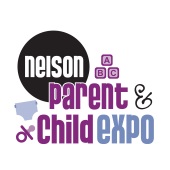 All sites have limited numbers available. In the event that the type of stand you require is sold out we will contact you to make alternate arrangements. All prices are exclusive of GST. We can combine some stands at special rates – please enquire for your personal quote for your business. Charity Stands Packages – 4 availableOutdoor Market areaExhibitor staff passes to expo (included)Logo, company description, and link to your website or Facebook Page on www.nelsonparentandchildexpo.co.nzLogo, company description, and link to your website or Facebook Page on www.facebook.com/nelsonpandcexpoInclusion of 1x sample or voucher in Showbags x 300Boutique Stands  - 19 available2.3m high Velcro receptive wall panels (along back of stand)Indoor floor areaExhibitor staff passes to expo (included)Logo, company description, and link to your website or Facebook Page on www.nelsonparentandchildexpo.co.nzLogo, company description, and link to your website or Facebook Page on www.facebook.com/nelsonpandcexpoInclusion of 1 x sample or voucher in Showbags x 300Premium Corner Stands Packages – 1 available2.3m high Velcro receptive wall panels (along back of 2.4 stand)Indoor floor areaExhibitor staff passes to expo (included)Logo, company description, and link to your website or Facebook Page on www.nelsonparentandchildexpo.co.nzLogo, company description, and link to your website or Facebook Page on www.facebook.com/nelsonpandcexpoInclusion of 1 x sample or voucher in Showbags x 300Outdoor Market Packages – 10 available4m x 4m outdoor space allocatedExhibitor staff passes to expo (included)Logo, company description, and link to your website or Facebook Page on www.nelsonparentandchildexpo.co.nzLogo, company description, and link to your website or Facebook Page on www.facebook.com/nelsonpandcexpoInclusion of 1 x sample or voucher in Showbags x 300Additional Extras:Add additional items to Showbags for $50 per 300 inclusions. Power is an additional $59, installed by electrician, tested and tagged Tables may be hired for $20 each (1.8m Trestle)Stand OptionsWidthDepthBack Panelled StandLocationPrice (excl. GST)Charity Stand4m4mNoOutside$30Boutique Stand2.4m1.5mYesMain Oval$220Market Space4m4mNoOutside$60Premium Corner Site Stand2.4 x 3.51.5mYesMain Oval$380